هو الله تعالى شأنه العظمة والاقتدار يا أيها المذكور لدىحضرت بهاءاللهأصلي عربي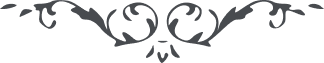 من آثار حضرة بهاءالله – لئالئ الحكمة، المجلد 2، لوح رقم (109)، الصفحة 219 - 220هو اللّه تعالی شأنه العظمة و الاقتداریا ایّها المذکور لدی المظلوم اسمع ندائی من شطر سجنی انّه شهد و یشهد بوحدانیّة اللّه و فردانیّته و بتقدیس ذاته و تنزیه کینونته عمّا ادرکته الکائنات و تدرکه الممکنات لا اله الّا هوالواحد الغنیّ المتعال نسئل اللّه تبارک و تعالی ان یویّدک علی ما یحبّ و یرضی و یقرّبک الیه فی کلّ الاحوال قل سبحانک اللّهمّ یا الٓهی اشهد بما شهدت به کتبک و رسلک و اصفیائک و امنائک و اسئلک بآیاتک الکبری و لئالیء بحر علمک یا مولی الوری و بسیّد العالم و سند الامم الّذی به نصبت رایات اسمائک بین عبادک و اعلام هدایتک فی بلادک ان توفّقنی علی ما امرتنی به فی کتابک انا الّذی تمسّکت بحبل عطائک منقطعا عن دونک و آملا بدائع فضلک انّک انت الفیّاض الکریم و الفرد الواحد الغفور الرّحیم .